Автономная некоммерческая профессиональная образовательная организация«УРАЛЬСКИЙ ПРОМЫШЛЕННО-ЭКОНОМИЧЕСКИЙ ТЕХНИКУМ»Комплект контрольно-оценочных средств по МДК 02.01  «Типовые технологические процессы обслуживания бытовых машин и приборов» Программы подготовки специалистов среднего звена по специальности13.02.11 «Техническая эксплуатация и обслуживание электрического и электромеханического оборудования» (базовой подготовки)2014Организация-разработчик: АН ПОО «Уральский промышленно-экономический техникум»Разработчик: Сафина И.Б.,  преподаватель по МДК 02.01  «Типовые технологические процессы обслуживания бытовых машин и приборов»    АН ПОО «Уральский промышленно-экономический техникум»Техническая экспертиза комплекта контрольно-оценочных средствМДК 02.01  «Типовые технологические процессы обслуживания бытовых машин и приборов» Эксперт: Методист АН ПОО «Уральский промышленно-экономический техникум»____________________Т.Ю. ИвановаСОДЕРЖАНИЕПАСПОРТ ОЦЕНОЧНОГО СРЕДСТВАОценочные средства промежуточной аттестации МДК.02.01. «Типовые технологические процессы обслуживания бытовых машин и приборов» составлены в соответствии с требованиями ФГОС к результатам освоения основной профессиональной образовательной программы СПО 13.02.11 Техническая эксплуатация и обслуживание электромеханического оборудования (в промышленности строительных материалов) (базовой подготовки). Является компонентом учебно-методического комплекса по профессиональному модулю ПМ.02.Форма контроля и его содержание: дифференцированный зачетЦели контроля: оценить результаты освоения МДК.02.01Результаты освоения междисциплинарного курса, подлежащие проверке В результате освоения дисциплины обучающийся должен:знать:З.1 классификацию, конструкции, технические характеристики и области применения бытовых машин и приборов; З.2 порядок организации сервисного обслуживания и ремонта бытовой техники;З.3 типовые технологические процессы и оборудование при эксплуатации, обслуживании, ремонте и испытаниях бытовой техники;З.4 методы и оборудование диагностики и контроля технического состояния бытовой техники;З.5 прогрессивные технологии ремонта электробытовой техникиФорма проведения зачета: тестированиеМетодика оценивания: Сопоставление с эталоном ответов Требования к процедуре аттестацииИнструменты: калькулятор Норма времени: 60 минутТребования к кадровому обеспечению аттестацииОценщики (эксперты): преподаватель специальных дисциплинАссистент:	преподаватель специальных дисциплинОценочные материалы: экзаменационные тестовые материалы, эталон выполнения, контрольная ведомость.РУКОВОДСТВО ПО ОЦЕНКЕ ДЛЯ ПРЕПОДАВАТЕЛЯОценка результатов освоения дисциплины проводится в ходе демонстрации обучающимся знаний и умений в процессе выполнения тестирования.Экзаменационная оценка по МДК.02.01. «ТИПОВЫЕ ТЕХНОЛОГИЧЕСКИЕ ПРОЦЕССЫ ОБСЛУЖИВАНИЯ БЫТОВЫХ МАШИН И ПРИБОРОВ» является определяющей независимо от оценок текущего контроля, полученных по МДК 02.01 в течение семестра. Оценка, полученная студентом на экзамене, заносится преподавателем в зачетную книжку (кроме неудовлетворительной) и экзаменационную ведомость (в том числе и неудовлетворительную).Тест состоит из 33 тестовых заданий (вопросов):16 заданий с выбором ответа из 2- 5-х;11 заданий открытой формы;3 задания на установление соответствия между двумя множествами;3 задания на установление правильной последовательности действийВремя тестирования — 60 минут. Критерии оценки: за каждый верный ответ на вопрос тестового задания ставится 1 балл. За неверный ответ ставится 0 баллов.Структурная матрица контрольно-измерительных материалов Оценивание осуществляется сопоставлением с эталоном ответовОценка результатов выполнения теста производится в соответствии с универсальной шкалой: РУКОВОДСТВО ПО ПРОМЕЖУТОЧНОЙ АТТЕСТАЦИИ ДЛЯ ОБУЧАЮЩИХСЯУважаемые студенты!Формой промежуточной аттестации по МДК.02.01. «ТИПОВЫЕ ТЕХНОЛОГИЧЕСКИЕ ПРОЦЕССЫ ОБСЛУЖИВАНИЯ БЫТОВЫХ МАШИН И ПРИБОРОВ» в шестом семестре является экзамен. Условием допуска к промежуточной аттестации является успешное (оценки 3, 4, 5) выполнение всех контрольных точек текущего контроля. Экзаменационная оценка является определяющей независимо от оценок текущего контроля, полученных по МДК 02.01 в течение семестра. Состав промежуточной аттестацииВ рамках экзамена Вам необходимо выполнить тестовое задание.Тест состоит из 33 тестовых заданий (вопросов):Время тестирования — 60 минут. Критерии оценки: за каждый верный ответ на вопрос тестового задания ставится 1 балл. За неверный ответ ставится 0 баллов.Оценка результатов выполнения теста производится в соответствии с универсальной шкалой: Что подлежит оцениванию:В результате освоения дисциплины обучающийся должен знать:классификацию, конструкции, технические характеристики и области применения бытовых машин и приборов; порядок организации сервисного обслуживания и ремонта бытовой техники;типовые технологические процессы и оборудование при эксплуатации, обслуживании, ремонте и испытаниях бытовой техники;методы и оборудование диагностики и контроля технического состояния бытовой техники;прогрессивные технологии ремонта электробытовой техникиРекомендуемая литератураАнтипов, А. В., Диагностика и ремонт бытовых кондиционеров  [Текст]: серия: Непрерывное профессиональное образование  / А. В. Антипов, И. А. Дубровин.  - М.:, Издательство: Академия, 2007. – 80с.  Соколова, Е. М., Электрическое и электромеханическое оборудование. Общепромышленные механизмы и бытовая техника [Текст]: учебное пособие для СПО / Е. М. Соколова.  - М.: Издательство: Академия, 2010. – 224с.  Колач, С. Т., Бытовые холодильники и кондиционеры [Текст]: серия: Среднее профессиональное образование /  С. Т Колач.  - М.: Издательство: Академия, 2006. – 240с.  Партала, О. Н., Поиск неисправностей и ремонт бытовых электроприборов [Текст]: серия: Домашний мастер / Партала О. Н.   – М.: Издательство: Наука и техника, 2010. – 400 с.Верхов, Г.В., Проектирование процесса оказания услуг [Текст]:  учебное пособие для образовательных учреждений профессиональной подготовки / Верхов Г. В., Коваленко И. М., Комаров Н. М., Максимов А. В., Сумзина Л. В., Титов В. А. - М.: Издательство: Дело и сервис, 2009 . –288с.  – (Среднее профессиональное образование)Дополнительная:Петросов, С.П., Диагностика и сервис бытовых машин и приборов [Текст]: учебник для студентов учреждений СПО / С.П. Петросов, С.Н. Алехин, А.В. Кожемяченко.   - М.:, Издательство: Академия, 2003. – 320с.  Партала, О. Н., Справочник по ремонту бытовых электроприборов [Текст]: серия: Справочник / Партала О. Н.   – М.: Издательство: Наука и техника, 2010. – 400 с. (+ СD-ROM)Шариков, Л. П., Охрана труда в малом бизнесе. Ремонт бытовой техники и квартир [Текст]: учебное пособие / Л. П. Шариков.  – М.: Издательство: Альфа-Пресс, 2009 . –168с.Интернет-ресурсы:www.ozon.ru.  Сайт технической литературы.www.colibri.ru. Сайт технической литературы.www.diafilmov.ru.  Диафильмы профессиональной тематики, 2400dpi http://freesoftmebel.ru/forum/showthread.php?p=13118. Учебные пособияПриложение Авыполни указания тестового заданияТЕСТОВОЕ ЗАДАНИЕУкажи один правильный ответ (задания 1- 16).1. В каких из перечисленных бытовых механизмов устанавливаются коллекторные электродвигатели?Полотер, миксер, пылесосЦентрифуга, стиральная машина Кондиционер,  мясорубка2. В кофемолке ударного типа разлом зерен производится с помощью ножей?Да Нет Нет правильного ответа3. В кофемолке жернового типа разлом зерен производится с помощью зубчатых дисков?Да Нет Нет правильного ответа4. Измерительный прибор, применяемый для диагностики бытовой техники?МультиметрУказатель низкого напряженияМегаомметр5. Какие переключатели применяются на коллекторных электродвигателях для регулирования плавного вращения?Движковые или рычажные на три-четыре позицииРычажные на три-четыре позиции или поворотныеПоворотные или движковые6. Какие переключатели применяются на коллекторных электродвигателях для ступенчатого регулирования вращения?Рычажные на три-четыре позицииПоворотные или рычажные на три-четыре позицииПоворотные или движковые7. К приборам автоматики бытовых холодильников относятся:Датчики-реле температуры, пусковое реле, защитное реле, приборы автоматики   для удаления снежного покроваЭлектрические нагреватели, проходные герметичные контакты, осветительная аппаратура, вентиляторНет правильного ответ8. Основной узел холодильника это?хладагентхолодильный агрегатфреонконденсатор и капиллярная трубка9. Чему равна кратность пускового момента коллекторных двигателей мясорубок?3-59-116-8Нет правильного ответа10. Какие признаки указывают на то, что вышел из строя тэн водонагревателя ?Бойлер долго нагревает воду либо вообще не нагревает её, а так же часто    включается — выключаетсяБойлер во время работы издаёт странные звукиОба признакаНет правильного ответа11. Какие признаки указывают на то, что произошло большое накопление слоя накипи на внутренних поверхностях бака для воды водонагревателя, тэне и датчиках автоматики?Горячая вода на выходе из бойлера имеет желтоватый оттенокГорячая вода на выходе из бойлера имеет желтоватый оттенок либо странный  запахАвтоматика работает некорректно.Все перечисленные признаки указывают на наличие накипи в водонагревателе12 Укажите причины, по которым у утюга пропадает пар  и снижается количество подаваемой воды?Резервуар пустОтложение накипи в утюгеУтюг слишком долго  использовался в сухуюВсе перечисленные причины верныНет правильного ответа13. С какой целью используют метод пластического деформирования при ремонте деталей?Повышение прочностиПовышение  долговечностиОба варианта верныНет правильного ответа14. При склеивании деталей жидкий клей наносится на одну соединяемую поверхность?Нет, надо нанести клей на обе соединяемые поверхностиДа, достаточно нанести клей на одну из поверхностей15. Какой способ восстановления детали основан на использовании пластичности металлов, т.е. их способности под действием внешних сил изменять свою геометрическую форму?Восстановление деталей давлениемВосстановление деталей склеиваниемВосстановление деталей металлизациейВосстановление деталей  сваркой и наплавкой16. Какой способ восстановления детали основан на нанесении распыленного металла на поверхности детали?Восстановление деталей давлениемВосстановление деталей склеиваниемВосстановление деталей металлизациейВосстановление деталей  сваркой и наплавкойВставь правильный ответ вместо многоточия (задания 17 - 27):17. Холодильник типа К означает …..18. Холодильник типа ТЭ означает …19 … это процесс обнаружения и поиска дефектов, в целях определения технического состояния объекта.20 Диагноз работоспособности агрегата, системы бытовой машины или прибора в целом называют общим, а детальный диагноз, определяющий причины снижения работоспособности, - …21. Количество теплоты, которую агрегат может отнять от охлаждаемой среды в течении часа называется … холодильника22 Герметичность заполненных компрессионных ходильных агрегатов проверяют с помощью … 23 Для измерения параметров переменного и постоянно тока, напряжения, сопротивления, частоты, а также для проверки диодов и целостности цепи применяют …24 Оборудование, предназначенное для облегчения подъёма стиральных машин при их разборке и ремонте называется…25 Прибор, служащий для определения сопротивления изоляции называется … 26 Станок, используемый для сверления отверстий в сплошном материале, рассверливания отверстий сверлом большого диаметра, зенкования, развертывания разверткой, нарезания резьбы метчиком, зенкования называется … 27 Наиболее перспективный и эффективный для применения на ремонтных предприятиях метод моечно-очистительных работ называется …. Установи соответствие (задания 28 - 30): Укажи правильную последовательность действий (задания 31 - 33):31. Укажи правильную последовательность действий при разработке системы диагностирования какой-либо машины1 – обосновать технико-экономически соответствующие методы и измерительные средства;2 – определить контролепригодность объекта;3 – определит оптимальную процедуру или алгоритм диагностирования;4 – определить характеристики изменении диагностических параметров;5 – определить способ постановки диагноза;6 – выбрать диагностические параметры;7 – установит нормативные значения диагностических параметров;8 – выявить закономерности изменения параметров технического состояния объекта диагностирования.32. Укажи правильную последовательность действий  при соединении днопроволочных медных жил скруткой с последующей пайкой места соединения 1 – соединить жилы внахлестку двойной скруткой с образованием желобка в месте их касания;2 – определить длину концов жил для подготовки к соединению;3 – проверить качество соединения;4 – зачистить жилы до металлического блеска;5 – произвести пайку соединения;6 – снять изоляцию с концов жил7 – изолировать место пайки33. Укажи правильную последовательность действий при выполнении настройки электроутюга на тепловой режим1 – вставить вилку шнура утюга в розетку стенда;2 – если температура подошвы не соответствует пределу специальной отверткой повернуть винт;3 – поворотом штока отключить утюг при достижении температуры 2250С;4 – установить утюг на стенд для настройки на тепловой режим;5 – включить стенд;6 – проследить, чтобы при его включениях и отключениях температура подошвы была в пределах 185-2250СПРИЛОЖЕНИЕ ВЭталон ответовКомплект контрольно-оценочных средств разработан на основе Федерального государственного образовательного стандарта среднего профессионального образования по специальности «Техническая эксплуатация и обслуживание электрического и электромеханического оборудования»  (базовой подготовки)  программы МДК 02.01  «Типовые технологические процессы обслуживания бытовых машин и приборов»Комплект контрольно-оценочных средств разработан на основе Федерального государственного образовательного стандарта среднего профессионального образования по специальности «Техническая эксплуатация и обслуживание электрического и электромеханического оборудования»  (базовой подготовки)  программы МДК 02.01  «Типовые технологические процессы обслуживания бытовых машин и приборов»Одобрено цикловой комиссиейэлектроэнергетикиПредседатель комиссии______________ Е.В. ДаниловаПротокол № 1от «25» августа 2014 г.УТВЕРЖДАЮЗаместитель директора по учебной  работе АН ПОО «Уральский промышленно-экономический техникум»________________ Н.Б. Чмель«28» августа 2014 г.ПАСПОРТ ОЦЕНОЧНОГО СРЕДСТВА4РУКОВОДСТВО ПО ОЦЕНКЕ ДЛЯ ПРЕПОДАВАТЕЛЯ5РУКОВОДСТВО ПО ПРОМЕЖУТОЧНОЙ АТТЕСТАЦИИ ДЛЯ ОБУЧАЮЩИХСЯ6ПРИЛОЖЕНИЯ8тестовое задание, эталон ответов, сводная ведомость контроля МДК.02.01. «Типовые технологические процессы обслуживания бытовых машин и приборов»Коды результатов освоения дисциплины, подлежащие проверкеВопрос тестового заданияЗ.1 классификацию, конструкции, технические характеристики и области применения бытовых машин и приборов; 1-3; 5-13; 21; 28-30З.2 порядок организации сервисного обслуживания и ремонта бытовой техники;31З.3 типовые технологические процессы и оборудование при эксплуатации, обслуживании, ремонте и испытаниях бытовой техники;14; 32; 33З.4 методы и оборудование диагностики и контроля технического состояния бытовой техники;19; 20; 22-27З.5 прогрессивные технологии ремонта электробытовой техники15-18Процент результативности (правильных ответов)Кол-во балловКачественная оценка индивидуальных образовательных достиженийКачественная оценка индивидуальных образовательных достиженийПроцент результативности (правильных ответов)Кол-во балловбалл (отметка)вербальный аналог93 ÷ 10031-335отлично80 ÷ 9226-304хорошо57 ÷ 7919-253удовлетворительноменее 57менее 182не удовлетворительноПроцент результативности (правильных ответов)Кол-во балловКачественная оценка индивидуальных образовательных достиженийКачественная оценка индивидуальных образовательных достиженийПроцент результативности (правильных ответов)Кол-во балловбалл (отметка)вербальный аналог93 ÷ 10031-335отлично80 ÷ 9226-304хорошо57 ÷ 7919-253удовлетворительноменее 57менее 182не удовлетворительно28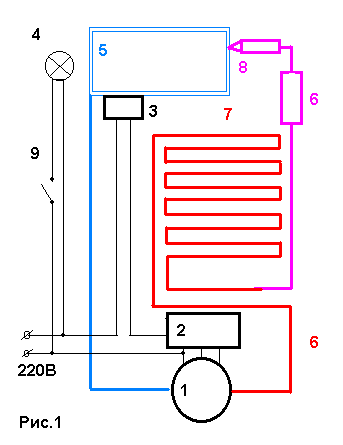 внутренняя лампа освещения холодильникаконденсатормотор-компрессортерморегулятор29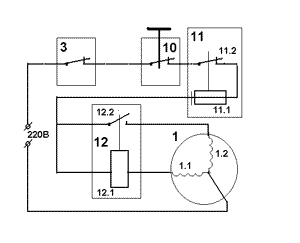 контакты терморегуляторарабочая обмотка30резисторэлектронагревательвопрос12345678910111213141516ответаaааcaabacddcaacвопрос1718192021222324252627ответкомпрессорныйтермоэлектрическийдиагностированиепоэлементным.aхолодопроизводительностьтечеискателятестерыкантователь мегомметрсверлильнымструйная мойка деталейвопрос282930313233ответa-4b-7с-1d-3a-3b-1.1a-3b-18-2-6-4-7-5-1-32-6-4-1-5-3-74-1-5-3-6-2